Reersø Lokalråd, indkalder til GeneralforsamlingSøndag den 25 Marts 2018 kl.14.00på Reersø kroDagsorden1: Valg af dirigent.     a: Valg af 2 stemmetællere.2: Formandens beretning for 2017.3: Fremlæggelse af det reviderede regnskab til godkendelse.4: Indkomne forslag.1.Reersø lokalråd skal henvende sig til Kalundborg Kommune og trække sit forslag, om at Reersø bliver en del af Naturpark Åmosen, tilbage.(sættes til afstemning)2.Kvalitet af Referater og offentliggørelse af Rådets referater.(drøftes)3.Tilpasning af vedtægter(drøftes)5: Forelæggelse og godkendelse af budget for igangværende/kommende år.    a: Fastsættelse af kontingent6: Valg i.h.t. vedtægterne.7: Valg af 2 bestyrelse suppleanter for et år.8: Valg af 2 revisor og 1 suppleant for et år.9: Eventuelt.Vel Mødt Hilsen Reersø LokalrådDu skal være medlem for at kunne stemme til lokalrådet.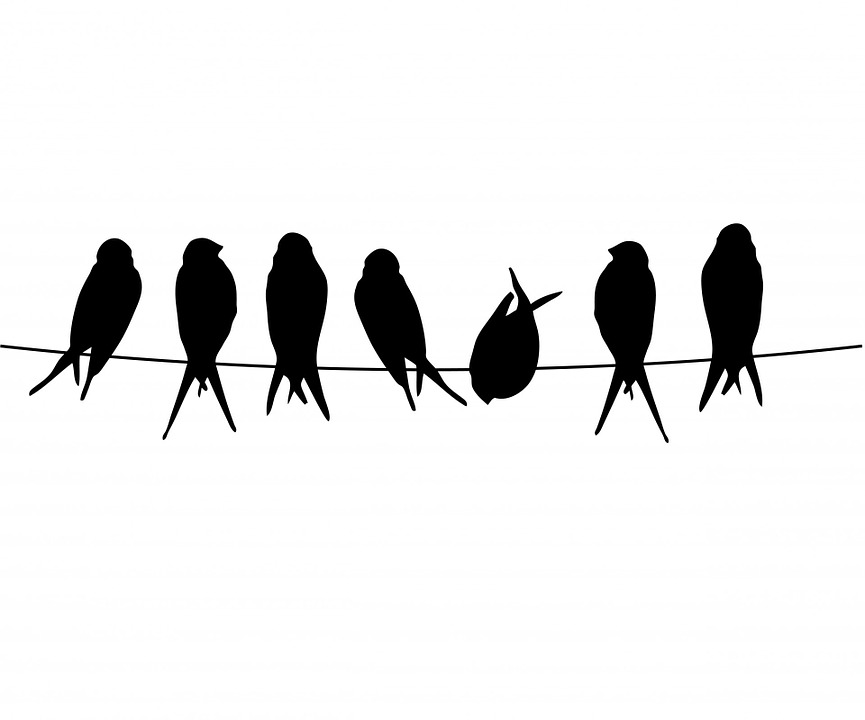 Derfor husk at forny dit medlemskab eller blive medlem for 20 kr. per person om året.Du kan bruge mobil pay nummeret 29479 og skriv i teksten  KTG 2018.Er du ikke fast boende på Reersø kan du være støttemedlem for 20 kr. men du er ikke stemmeberettiget.